Phần đáp án câu trắc nghiệm: Tổng câu trắc nghiệm: 30.SỞ GD&ĐT ĐẮK LẮKTRƯỜNG THPT NGÔ GIA TỰ(Không kể thời gian phát đề) ĐÁP ÁN KIỂM TRA GIỮA HỌC KỲ 1NĂM HỌC 2021-2022MÔN TOÁN – Khối lớp 12 Thời gian làm bài : 60 phút 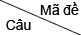 0010020030041CABC2ADCC3BBCB4BDAD5CDBD6CCCA7BBDC8DADD9DDBC10ABCA11CBDD12DCBB13DADC14CDDC15ABAA16DCAB17DBDD18BCBA19CDCB20DCAB21AACA22ACAA23DDBB24BAAB25BAAD26DBBA27ADDA28CBDC29BAAB30ACAB